IEEE P802.11
Wireless LANsIEEE 802.11 Plenary Session #199May 14th – 19th, 2023IEEE 802.11 Opening Plenary, Monday May 14th, 2023Presiding chair: Dorothy Stanley (Hewlett Packard Enterprise) opened the meeting at 09:04 Eastern Time (ET) and declared quorum for the session.1st Vice-chair (VC1):		Jon Rosdahl		Qualcomm2nd Vice-chair (VC2):		Robert Stacey		IntelSecretary:			Stephen McCann	Huawei Technologies Co., LtdThere are 527 Voters, 34 Potential Voters and 11 Ex Officio voters of IEEE 802.11*There were 112 people attending in person (in the room) and 261 on Webex.*who ask to be recognized as such in the 802.11 voters list.Notices (11-23-0619r0)Chair: Please note the information about the meeting decorum.Are there any members of the press present?None.IEEE Staff presentChristy Bahn is the staff representative for 802.11.Please note that this session requires a registration fee to be paid.Approve/modify working group agenda (11-23-0618r2)This is a summary of the meeting today.  Please note the schedule for this session on the separate tab “Schedule”.Move to approve the agenda 11-23-0618r2 for the Monday opening plenaryMoved: Marc Emmelmann, 2nd: Stuart KerryNo objection to approving by unanimous consentMarch 2023 WG MinutesMove to approve the March 2023 WG minutes document 11-23-0493r1Moved: Stephen McCann, 2nd: Tuncer BaykasFollowing neither discussion nor dissent the minutes were approved by unanimous consent.New Attendees (11-23-0188r1 slide #4)Straw Poll: Are you a new attendee to IEEE 802.11?Yes: 15There will be a New Members meeting this week on Tuesday May 14th at 10:30 ET in room Palm 3. Everyone is welcome to join this meeting.Call for essential Patents (11-23-0596r0)The current PatCom rules were read out, including the call for essential patents information, as shown by:https://development.standards.ieee.org/myproject/Public/mytools/mob/patut.pdf There were no issues raised regarding the call for essential patents.There was no response to the call for essential patents.Participation and Attendance (11-23-0596r0)The slides about IEEE 802 meeting participation and IEEE SA copyright were also read.Expected participant behavior was also announced.Remember to do your attendance for this meeting. To achieve 75%, which counts towards an attendance credit for the session, you must attend 9 meeting slots.Regarding slide #21, this is a reminder about the abstain vote.Announcements (11-23-0177r0)Liaisons (slide #4)Chair: There have been some liaison activities since March 2023. There is new liaison from WBA that was received yesterday. The ARC Standing Committee (SC) will consider a response to this.EC and IEEE-SA standard board decisions (slides #5 and #6)Chair: These are some items from recent EC and IEEE-SA meetings.Joint meetings & reciprocal credit with IEEE 802 groups (slide #8)Reminder that there are topics relevant to IEEE 802.11 to be covered in IEEE 802.18, IEEE 802.19, IEEE 802.24, IEEE 802.1 and IEEE 802 JTC1 SC.Logistics and Key events/activities (11-23-0591r0)https://mentor.ieee.org/802-ec/dcn/23/ec-23-0092-01-WCSG-802w-0523-things-to-know-hilton-orlando-lake-buena-vista.pptxThis document provides information about this week’s session.If you have any audio-visual issues this week, please contact the registration desk, as shown on slide #2 (check)Please remember to register your attendance using IMAT.This session requires registration, so please follow the link to pay the registration fee.The next plenary session is at the Estrel hotel in Berlin in July 2023.There is a new Wi-Fi network at this venue, supporting the 6 GHz band.There is a social on Wednesday evening here at the conference venue. If you wish to bring a guest, please can you collect a badge for them from the IEEE 802 registration desk.For the July meeting in Berlin, please note that the hotel block booking finishes on May 30th.The next interim meeting will be in September 2023. The registration page should be ready at the start of June.TimelineThe updated timeline chart was presented to show that various changes have occurred with the publication of 11bd and 11az.WG Information (11-23-0619r0)These slides contain information about the following topics:TGbe PAR extensionIEEE 802.11 officersRecent BallotsHistoric membership slidesGroup Summaries (11-23-0595r0)Special notes were mentioned for the following groups:Editors’ meeting and ANA (slides #3 & #4)There is an editors’ meeting at 07:00 Eastern on Tuesday morning. Other topics include the ANA status (11-11-0270r67). Please remember that items in Table 9-210 are now under ANA control.No questions.ARC SC (slide #5)There are 2 meetings this week.Additional discussions items that are not on the slides include:802REVc items.WBA liaison.No questions.Coex SC (slide #7)This standing committee will meet once this week.No questions.PAR SC (slide #8)There is no meeting this week.No questions.WNG (slide #9)There are 3 presentations planned for this week’s meeting.No questions.JTC1 SC (slide #10)There is 1 meeting during this session.No questions.REVme (slide #13)The main goal this week is to start working on comments from the recent letter ballot (LB) 273 that passed with 92.7% approval. There are 5 meetings this week.No questions.TGbe (slide #13)There was a 3 day ad-hoc in San Jose, CA, USA last week that worked on comment resolutions from LB 271.No questions.TGbf (slide #16)The group is now working on comments from LB 272 and has completed about 40% of them.Chair: I would like to acknowledge Tony Xiao’s presence here at this meeting.No questions.TGbh (slide #20)There is now a draft D0.3 and all the comments from the initial comment collection have been resolved.The plan is that TGbh will move to an initial letter ballot this week.No questions.TGbi (slide #21)The group is still addressing feature definitions this week and is requesting more technical submissions.No questions.TGbk (slide #22)The group has started working on draft text for an initial draft and this will progress during the week.No questions.UHR SG (slide #25)There have been 4 teleconferences since the March 2023 meeting. Work has continued regarding the PAR and CSD.No questions.AMP SG (slide #27)AMP will meet as a study group this session for the first time.No questions.AIML TIG (slide #28)The activity this week is to continue the discussion of use cases and technical feasibilities for possible technologies.There will be a discussion about creating a submission for the submitting to the UHR SG.No questions.ITU ad-hoc (slide #30)There are no meetings this week.No questions.Working Group Motions (Old Business) (11-23-0586r0)Motion 1: AMP SG Chair Confirm Bo Sun as the IEEE 802.11 Ambient Power (AMP) Study Group (SG) chair.Moved: Steve Shellhammer, 2nd: Dave HalaszResult: approved by unanimous consentAnnouncements802REVcThere are some 802REVc meetings occurring this week as shown by the submission 11-23-0848r1.The times are a little unusual, as IEEE 802.1 is meeting in another venue this week.No questions.RecessMeeting recessed at 10:14 ET.Wednesday, May 17th, 2023IEEE 802.11 Mid-week PlenaryCall to order at 13:30 ET by Dorothy Stanley (HPE).There were 82 attending in person (in the room) and 209 on Webex.Approve/modify working group agenda (11-23-0618r3)Chair: There have been some minor changes to the agenda since the opening plenary. Approve the agenda for the today’s meeting as shown in 11-23-0618r3.Moved: Al Petrick, 2nd: Jonathan SegevNo objection to approving by unanimous consent.Announcements (11-23-0596r0)Call for essential patents (11-23-0596r0 slide #5)This is the Call for Essential PatentsNo statements.No questions.Meeting decorum (11-23-0619r0 slide #3)No questions.No members of the press are present.Designation of Individual experts (11-23-0619r0 slide #20)There are none present at this session.No questions.SocialThis is a reminder about the social this evening that will be held at the poolside in this hotel starting at 18:30 ET.If you have a guest, please remember to collect a badge for them.Annoucements (11-23-0619r0)These slides show extra information about IEEE 802.11 activities that were not covered during the opening plenary on Monday.There is a new vice-chair for AMP SG, Steve Shellhammer.No questions.Wi-Fi Alliance Liaison (11-23-0758r0)The next Wi-Fi Alliance (WFA) meeting will be in June 2023 in Mexico City.The last meeting was held last week in March 2023 in Seoul.No questions..IETF Liaison (11-23-0809r0)The next meeting will be in San Francisco in July 2023.Slide #7 shows several projects which may be of interest to IEEE 802.11Note that the RAW working group will probably be merged with DetNet.Chair: In the July 2023 plenary, there will be a tutorial on the RAW topic.No questions.IEEE 802.15 Liaison (11-23-0869r0)This is information about various groups within IEEE 802.15 that are of interest to IEEE 802.11.No questions.IEEE 802.18 Liaison (11-23-0571r1)There are now several topics being studied within IEEE 802.18.There will be a summary of ETSI and TC BRAN activities during the IEEE 802.18 closing plenary on Thursday morning at 08:00 ET.No questions.IEEE 802.19 Liaison (11-23-0879r0)This document summarizes the discussion topics within IEEE 802.19 meetings.Today is World Telecommunication and Information Society Day.No questions.IETF BABEL Liaison (11-23-0769r0)The co-chair of the IETF BABEL working group made this presentation related to 802.11s technology.It explains that the IETF would like to work on mesh path selection protocols, but they would like to receive a liaison from IEEE 802.11 indicating no objection to this activity.motionNo questions.Working Group Motions (Old Business) (11-23-0586r3)Motion 2: IETF BABEL for mesh liaisonRequest the IEEE 802.11 Working Group (WG) chair to send the liaison in 11-23/0812r0 to the IETF BABEL Working Group, granting the WG chair editorial license.Moved: Guido Hiertz, 2nd: Dan HarkinsResult: Yes: 60, No: 1, Abstain: 35 (Motion passes)Motion 3: P802.11bh initial letter ballotHaving approved 11-22-0651r18, motions 9, 11, 12, 13, 16 and 17, instruct the editor to prepare P802.11bh D1.0,  and approve a 30 day Working Group Technical Letter Ballot asking the question “Should P802.11bh D1.0 be forwarded to SA Ballot?”Moved on behalf of TGbh by Mark HamiltonResult: Approved by unanimous consent (Motion passes)[TGbh: Moved: Jerome Henry, 2nd: Joseph Levy, Result: 21/1/1]Chair: As there are now many voters in 802.11, please can you take part in this letter ballot, as it requires a 50% return rate to complete. Voting members that do not vote, may find that it affects their voting rights.Motion 4: TGbc minutesMove to approve the TGbc minutes in document: <https://mentor.ieee.org/802.11/dcn/23/11-23-0408-00-00bc-minutes-of-tgbc-march-2023-atlanta-plenary-meeting.doc>Moved: Marc Emmelmann, 2nd: Xiaofei WangResult: Approved by unanimous consent (Motion passes)Motion 5: TGbb minutesMove to approve the TGbb minutes in document: <https://mentor.ieee.org/802.11/dcn/23/11-23-0469-01-00bb-tgbb-march-meeting-minutes.docx>Moved: Volker Jungnickel, 2nd: Tuncer BaykasResult: Approved by unanimous consent (Motion passes)Chair: Regarding the 11bb and 11bc amendments, they have not been approved by IEEE SA. IEEE-SA approval is expected to occur in early June 2023.Motion 6: TGbe PAR extensionBelieving that the PAR contained in the document referenced below meets IEEE-SA guidelines,Request that the PAR contained in 11-23-0654r0 be posted to the IEEE 802 Executive Committee (EC) agenda for EC approval to submit to NesCom.Moved on behalf of TGbe by Alfred Asterjadhi, 2nd: Allan JonesResult: Yes:104, No: 0, Abstain: 7 (Motion passes)[TGbe: Moved: Allan Jones, 2nd: Brian Hart, Result: 74/0/6]Motion 7: P802.11be CSD confirmationConfirm the CSD contained in ec-19-0063r0.Moved: Marc Emmelmann, 2nd: Matthew FischerResult: Yes: 94, No: 0, Abstain: 12 (Motion passes)Awards ceremonyChair: I would like to invite everyone to stay for an awards ceremony. We will recess first, then start the ceremony.Any other Business (AoB)NoneRecessMeeting recessed at 14.39 ET.Awards ceremonyAwards were then distributed for the following groups that have recently completed their work:802.11az-2022: https://mentor.ieee.org/802.11/dcn/23/11-23-0852-00-00az-tgaz-awards.pptx 802.11bd-2022: https://mentor.ieee.org/802.11/dcn/23/11-23-0878-00-00bd-802-11bd-awards.pptx Photographs (taken after the recess) are available at https://grouper.ieee.org/groups/802/11/Photographs/photographs.htm Friday, May 19th, 2023IEEE 802.11 Closing PlenaryCall to order at 08:00 ET by Dorothy Stanley (HPE).There were 135 people in the meeting (Webex), with 53 attending in person (in the room).Approve/modify working group agenda (11-23-0618r4)Chair: There have been some minor changes to the agenda since the mid-week plenary.Approve the agenda for the today’s meeting as shown in 11-23-0618r4Moved: Lei Wang, 2nd: Al PetrickNo objection to approving by unanimous consent.Announcements (11-23-0620r1)Participation (slides #11 - #13)Please can you all remember to read this slide and understand that everyone is here as an individual subject matter expert.Call for Essential Patents (slide #14)This is the Call for Essential PatentsNo statementsNo questions.Meeting Decorum (slide #15)No questions.Next session and CAC meetings (slide #16)The next session of the IEEE 802.11 working group is from July 9-14, 2023. It will be a mixed mode session in Berlin, Germany.Please be aware of the chair’s committee meetings (CAC), the first one of which will be on June 5th at 09:00 ET. Please note the deadline for the sub-group agendas.Technical EditorThere is an open position of working group technical editor. Please let the chair know if you are willing to take on this role.AttendanceThe Tuesday evening TGbe meeting was cancelled. However, there were 80 people who signed in to record their attendance. Please be honest about recording your attendance.Q: How many of these people were remote?A: The vast majority.Lost propertyA wireless mouse was found in the UHR meeting room. Please check with the IEEE 802 registration desk for any general lost property from the meeting rooms.Sub-group minutesPlease note that sub-group minutes should be completed within 30 days from the close of this plenary.Letters of Assurance (LoA) (slide #17)Chair: please remember about the LoA requirements.There are two open LoA requests at the moment.No questions.IEEE Store and ISO SC6 (slides #19 - #20)This is summary of drafts that have been liaised to ISO/IEC.No questions.Social Media (slide #20)There are several recent updates to the social media blogs. Please look at the blog references mentioned on the slide.No questions.IEEE 802 Public Visibility Standing Committee (slides #21)This IEEE 802 group is designed to increase the external visibility of IEEE 802.Please note that Tuncer Baykas is the new chair of this committee.No questions.IEEE 802.11 Public Visibility Standing (slides #22)There are some specific IEEE 802.11 events coming up, the first of which is on next Monday.No questions.Treasury Report (ec-23-0003r4)VC1: This shows the treasurers’ report and is correct as of May 9th, 2023.Please note there is about $500,000 of expenses that need to be paid out from the total figure.For this meeting only 74% of the room block was met, as many people decided not to attend the hotel. This has resulted in a penalty of $15,000 for the week. In the future, this may need to be considered in the registration fee.We are now considering re-introducing a reduction in registration fees if you stay at the venue hotel.For the July meeting in Berlin, please be aware of the cancellation fees for the hotel, as they are different from what you may be used to.The registration fee for the mixed-mode September 2023 session is $600/$800/$1000 (early/standard/on-site)The fees for Berlin in July 2023 will be $700/$1000/$1300.The fees for November 2023 will be decided later in the summer.Please be aware of the deadbeat consequences on slide #13. There are 2 new deadbeats from the March 2023 meeting.Q: Regarding the room block, this contract came from an IEEE 802 plenary. Was this considered?A: Yes, the new contract for this time was for 50% attendance of the original contract for that plenary. The number of attendees was about right, but it was the number of people actually staying in this hotel that was reduced.May 2023 Venue Straw Polls (11-23-0591r0 - slide #18)Only people present in the room were asked to participate in the following straw polls:1. How many people would like to come back to this venue? Yes: 38No: 72. Did you go to the social?Yes: 44No: 73. If you attended the social, did you enjoy it?Yes: 21No: 14Chair: These are questions to those people who were present at the venue. I appreciate that some people leave early or attend from their hotel rooms.Future Venue Straw Polls (11-23-0586r4)July 20231. If the 2023 July 802 Plenary Session were held at the Estrel, Berlin, as an in-person only session, would you attend?Yes: 58No: 31Abstain: 62. If the 2023 July 802 Plenary Session were held at the Estrel, Berlin, as a mixed-mode session, will you attend?Attend In-person: 58Attend Virtually (remotely): 38Will not attend: 0September 20231. If the 2023 September 802 Wireless Interim Session were held at the Grand Hyatt, Buckhead, Atlanta, as an in-person only session, would you attend?Yes: 48No: 43Abstain: 62. If the 2023 September 802 Wireless Interim Session were held at the Grand Hyatt, Buckhead, Atlanta, as mixed-mode session, will you attend?Attend In-person: 40Attend Virtually (remotely): 50Will not attend plenary: 4Future Venues Manager Report (11-23-0591r0)There is no major update since the March 2023 meeting.Slide #21 shows the upcoming interim sessions for the next couple of years.Note the update for January 2025 that will be in Kobe, Japan.May 2025 should be in Europe or Asia.Slide #22 shows the upcoming plenaries.Q: Is there a plan to re-book the Honolulu meeting, after November 2023?A: Yes, there are 2 contracts, one in November 2023 and November 2027. Please note that only about 60% of people attend the meetings in person and staying in the venue hotel, compared to before the pandemic.Timeline updateThe main changes are for the TGbe and REVme timelines. The timeline chart should be updated shortly.No questionsAttendance statistics (11-23-0594r1 slide #4)VC2: These slides are a summary of the attendance statistics and sub-group activities during this session. The numbers have been increasing slowly over the last couple of years.WG Committee Reports (11-23-0591r4)Editors (slide #11)There was some discussion about MDR topics for REVme.Slide #15 shows the ANA changes since the last session (March 2023)No questions.ARC SC (slide #18)The slides show the work covered within the ARC meeting this week.The group has considered the IEEE Std 802 revision activity (P802REVc).Discussions about Annex G also continued.A WBA liaison (11-23-0838r1) is available for information.No questions.Coex SC (slide #25)There have been various issues discussed during the week.Discussions include updates from ETSI BRAN.There was an update from the Bluetooth SIG about their developments for the 6 GHz band.No questions.WNG SC (slide #32)There were 3 presentation this session:“Babel for 802.11 Mesh,” Donald E. Eastlake 3rd (Futurewei Technologies), 11-23/0769r0“WLAN Backhaul Options,” Andy Shen (Futurewei), 11-23/0677r0“S1G+ UL MU-MIMO,” Dave Halasz (Morse Micro), 11-23/0807r0No questions.JTC1 SC (slide #35)The meeting covered the status of various IEEE 802 amendments going through the PSDO process.There are still some IPR issues that are slowing progress between IEEE and ISO.No questions.TGme (slide #38)This session, the group worked on comments from LB273.The current plan is to complete comment resolution in July and request the start of an SA ballot.TGbe (slide #44)There were 11 meeting slots in this session working on comment resolutions from LB271. Progress is going well.The plan is to have an ad-hoc just before the July 2023 meeting in Berlin.No questions.TGbf (slide #47)Progress was made on comment resolutions through the week from the D1.0 letter ballot (LB272 number). 50% of comments have been resolved.The plan is to have an ad-hoc meeting before the July 2023 meeting.No questions.TGbh (slide #52)The group completed D1.0 and the initial letter Ballot should start shortly. This was approved by the working group during the mid-week plenary.There is also a WBA liaison response that the group is working on.Chair: When will D1.0 be ready?A: This should be next week. Therefore, the letter ballot should start around the start of June.TGbi (slide #58)The group met 4 times this week and discussed various submissions.No questions.TGbk (slide #62)The group completed the SFD development. D0.1 should be produced shortly.No questions.UHR SG (slide #68)There were 22 submissions this session that were discussed.The plan is to address PAR comments in July.No questionsAMP SG (slide #70)There were 3 meetings of this new study group during the week.No questions.AIML TIG (slide #73)One of the discussions was about a contribution to the UHR SG. This will go ahead and be presented in July 2023. After that, the future of the TIG will be considered.No questions.QuestionQ: Is there an ITU ad-hoc report?A: No, as the ad-hoc has not met this week. The ITU is meeting at the same time. Therefore, there will be an update in July 2023. IEEE 802REVc statusThis activity is progressing well.The next letter ballot will be later this summer on D2.0. (September 2023).No questions.Working Group Motions (Old Business) (11-23-0586r4)Motion 8: Approve P802.11REVme D3.0 for saleApprove making P802.11REVme D3.0 available for purchase from the IEEE Store.Moved on behalf of TGme by Mike Montemurro, Second: Stuart KerryResult: Yes: 64, No: 0, Abstain: 7 (Motion passes)Motion 9: TGbe ad-hocApprove a TGbe MAC (mixed mode) ad-hoc meeting on July 6-8, 2023, in Berlin, Germany, for the purpose of TGbe comment resolution and consideration of document submissions.Moved on behalf of TGbe by Alfred AsterjadhiResult: Approved by unanimous consent (Motion passes)[TGbe result: Moved: Po-Kai Huang, 2nd: Hongyuan Zhang, Result: Unanimous]Motion 10: TGbf ad-hocApprove a TGbf ad-hoc meeting on July 6, 7, 8, 2023, in the Ericsson Office, Lund, Sweden for the purpose of TGbf comment resolution and consideration of document submissions.Moved by Tony Han Xiao on behalf of TGbfResult: Approved by unanimous consent (Motion passes)[TGbf result: Moved:  Claudio da Silva, 2nd: Rui Du, Result: Unanimous]Q: Can the host provide invitation letters to obtain visas?A: The host is looking into that at the moment.C: I think 10-20 people should attend in person. Please let Tony Han know if you wish to attend a require an invitation letter to obtain a visa.Q: Will it be a mixed-mode meeting?A: YesC: As Sweden is part of the Schengen area, you may only require 1 visa for Sweden and then Germany.Chair: Please can you coordinate with Tony Xiao Han on this point.C: Please note that IEEE is not responsible for obtaining your visa for you.Any other Business (AoB)NoneWireless Chairs Meeting (11-23-0620r1 slide #23)The next meeting is on June 14th, 2023 at 15:00 ET. Please contact the IEEE 802.11 WG chair or vice-chairs with a request for more information.Next SessionThe proposed date of the next IEEE 802.11 WG session is July 9-14th, 2023 in Berlin, Germany, as a mixed mode session.AnnouncementsChair: I would like to congratulate everyone who received an 11bd or 11ax award. I’d also like to thank Matthew Fischer for taking photographs.AdjournmentHaving completed the agenda, the chair announced that the meeting was adjourned at 09:40 ET.Annex A: Attendance & AffiliationAnnex B : Working Group OfficersWorking GroupStanding CommitteesTask GroupsStudy Groups (SG) & Topic Interest Groups (TIG)Ad-Hoc Groups (AHG)Liaison Officials to non-IEEE 802 organizationsLiaison Officials to IEEE organizationsAnnex C : MinutesThis Annex contains references to all IEEE 802.11 SC/TG/SG & Ad Hoc Committee (AHC) minutes from this session.  Please note that they are NOT subject to the approval of these minutes, but are confirmed and approved by their individual group in the opening meeting at their next session.Annex D : Revisions and Standards Pipeline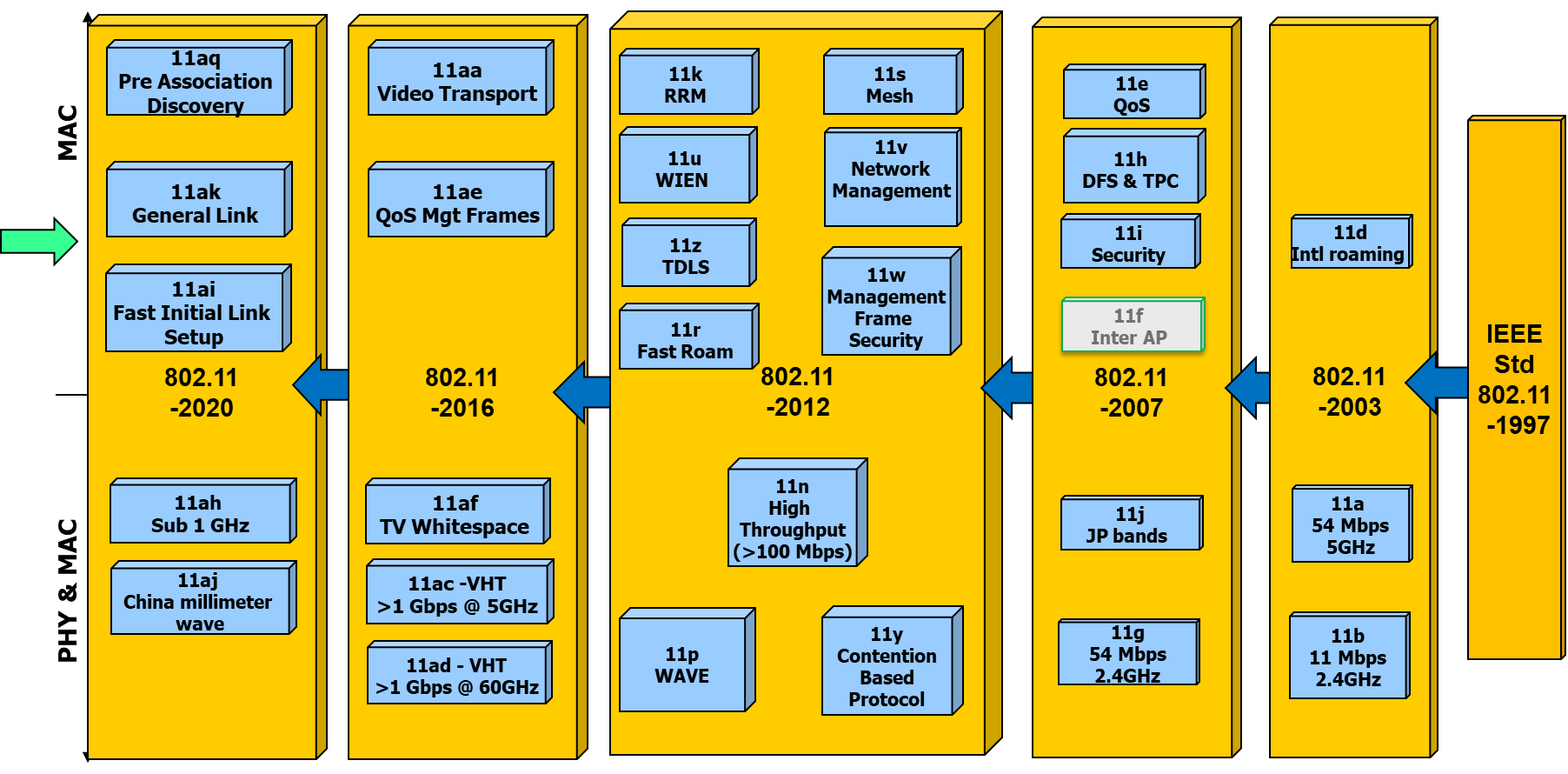 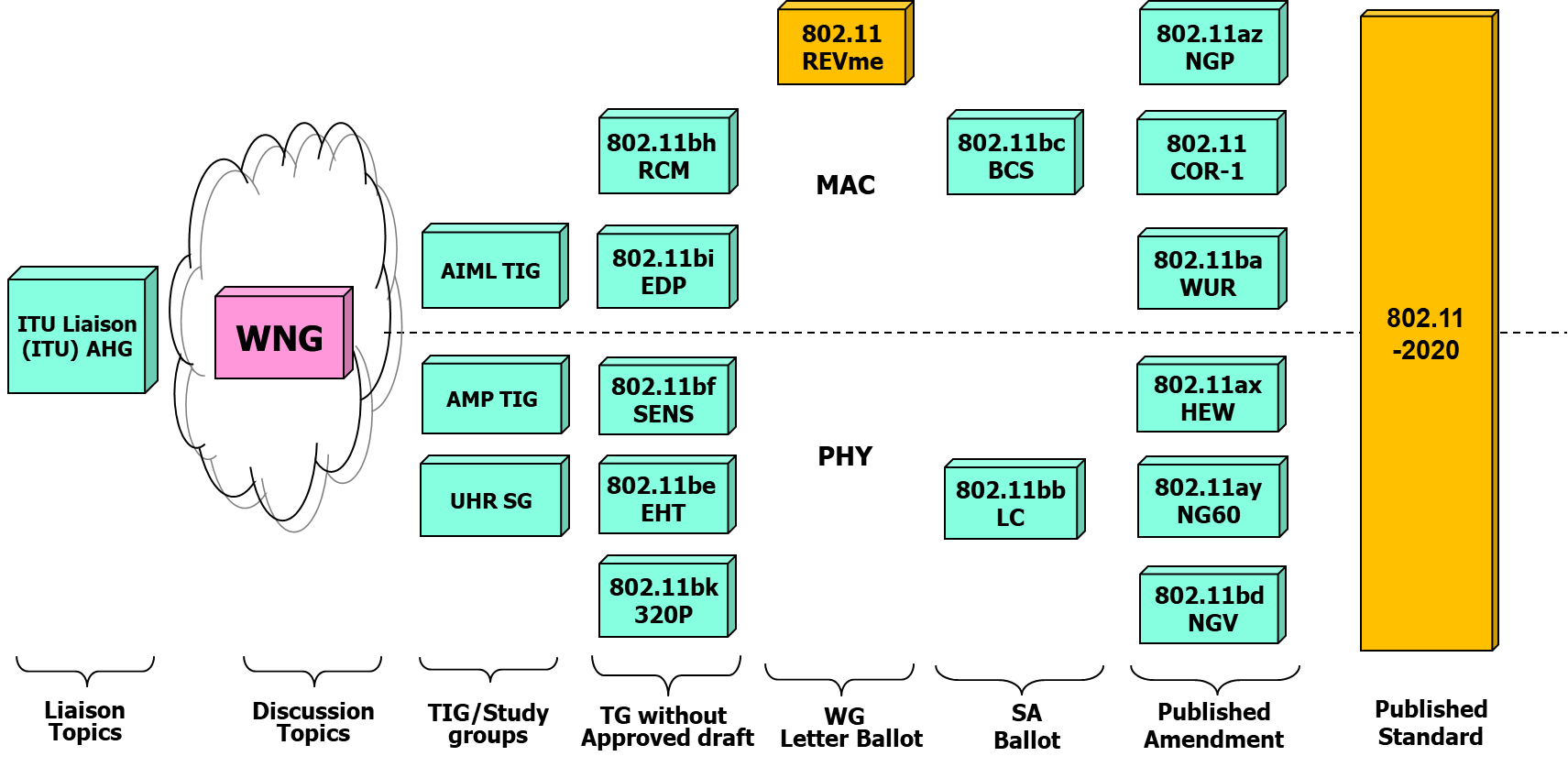 IEEE 802.11 Standards PipelineEnd.Minutes of the IEEE P802.11 Full Working GroupMinutes of the IEEE P802.11 Full Working GroupMinutes of the IEEE P802.11 Full Working GroupMinutes of the IEEE P802.11 Full Working GroupMinutes of the IEEE P802.11 Full Working GroupDate:  2023-05-15Date:  2023-05-15Date:  2023-05-15Date:  2023-05-15Date:  2023-05-15Author(s):Author(s):Author(s):Author(s):Author(s):NameCompanyAddressPhoneemailStephen McCannHuawei Technologies Co., LtdSouthampton, UKstephen.mccann@ieee.org NameAffiliationAttended >= 75%?StatusAbad, Jose Maxlinear Inc. TRUE AspirantAbidRabbu, Shaima' Istanbul Medipol University; Vestel TRUE Potential VoterAbouelseoud, Mohamed Apple Inc. TRUE VoterAboulmagd, Osama Huawei Technologies Co., Ltd TRUE VoterAdachi, Tomoko TOSHIBA Corporation TRUE VoterAdhikari, Shubhodeep Broadcom Corporation TRUE VoterAio, Kosuke Sony Corporation TRUE VoterAjami, Abdel Karim Qualcomm Technologies, Inc TRUE VoterAkhmetov, Dmitry Intel TRUE VoterAlayedi, Mohanad Istanbul Medipol University, Vestel FALSE Non-VoterAl-Baidhani, Amer NXP Semiconductors FALSE VoterAldana, Carlos Facebook FALSE VoterAmalladinne, Vamsi Qualcomm Incorporated TRUE VoterAnsley, Carol Cox Communications Inc. TRUE VoterAnwyl, Gary MediaTek Inc. TRUE VoterAsai, Yusuke NTT TRUE VoterAsterjadhi, Alfred Qualcomm Technologies, Inc TRUE VoterAu, Kwok Shum Huawei Technologies Co., Ltd TRUE ExOfficioAwater, Geert Qualcomm Technologies Netherlands B.V. TRUE VoterBaek, SunHee LG ELECTRONICS TRUE VoterBahn, Christy IEEE STAFF TRUE VoterBajko, Gabor MediaTek Inc. TRUE VoterBalakrishnan, Hari Ram NXP Semiconductors TRUE VoterBansal, Priyanka NXP Semiconductors TRUE Potential VoterBao, Zhanjing TCL TRUE Potential VoterBaron, stephane Canon Research Centre France TRUE VoterBatra, Anuj Apple, Inc. TRUE VoterBaykas, Tuncer Ofinno TRUE VoterBeg, Chris Cognitive Systems Corp. TRUE VoterBen Arie, Yaron Toga Networks (A Huawei Company) TRUE VoterBerger, Christian NXP Semiconductors TRUE VoterBhandaru, Nehru Broadcom Corporation TRUE Potential VoterBims, Harry Bims Laboratories, Inc. TRUE VoterBoodannavar, Veerendra Apple Inc. TRUE AspirantBorges, Daniel Apple, Inc. TRUE VoterBower, Patricia HaiLa FALSE Non-VoterBredewoud, Albert Broadcom Corporation TRUE VoterBurkhardt, Frank Fraunhofer IIS TRUE VoterCanpolat, Necati Intel TRUE Potential VoterCao, Rui NXP Semiconductors TRUE VoterCariou, Laurent Intel TRUE VoterCarney, William Sony Group Corporation TRUE VoterCavalcanti, Dave Intel TRUE VoterCepni, Gurkan Apple, Inc. TRUE VoterCha, Dongju LG ELECTRONICS TRUE AspirantChan, Andy Infineon Technologies TRUE Potential VoterChang, Chen-Yi Mediatek TRUE VoterChaplin, Clint Self FALSE ExOfficioChappell, Matthew Cox Communications Inc. TRUE VoterChen, Cheng Intel TRUE VoterChen, Cheng-Ming Qualcomm Incorporated TRUE VoterChen, Xiaogang ZEKU Technologies TRUE VoterChen, You-Wei MediaTek Inc. TRUE VoterCheng, Ching-Chia MediaTek Inc. TRUE AspirantCheng, Paul MediaTek Inc. TRUE Votercheng, phoebe MediaTek Inc. TRUE VoterCHENG, yajun Xiaomi Communications Co., Ltd. TRUE VoterCHERIAN, GEORGE Qualcomm Incorporated TRUE VoterChitrakar, Rojan Huawei International Pte Ltd FALSE VoterChiu, WenHsien MediaTek Inc. TRUE VoterChoi, Jinsoo LG ELECTRONICS TRUE VoterChou, Tzu-Hsuan Qualcomm Incorporated TRUE Potential VoterChu, Liwen NXP Semiconductors TRUE VoterCHUN, JINYOUNG LG ELECTRONICS TRUE VoterChung, Bruce Realtek Semiconductor Corp. TRUE VoterChung, Chulho SAMSUNG TRUE VoterCiochina, Dana Sony Corporation TRUE VoterCoffey, John Realtek Semiconductor Corp. TRUE VoterContreras Albesa, Javier Cisco Systems, Inc. TRUE AspirantCordeiro, Carlos Intel TRUE VoterCosta, D.Nelson Peraso Technologies Incorporated TRUE Aspirantda Silva, Claudio Meta Platforms Inc. TRUE VoterDas, Dibakar Intel TRUE VoterDas, Subir Peraton Labs TRUE ExOfficioDash, Debashis Apple, Inc. TRUE VoterDavis, Mike Nordic Semiconductor ASA TRUE Aspirantde Vegt, Rolf Qualcomm Incorporated TRUE VoterDeLaOlivaDelgado, Antonio InterDigital, Inc. TRUE VoterDerham, Thomas Broadcom Corporation TRUE VoterDESMOULIN, Patrice Orange TRUE VoterDing, Yanyi Panasonic Corporation TRUE VoterDong, Xiandong Xiaomi Communications Co., Ltd. TRUE VoterDu, Rui Huawei Technologies Co., Ltd TRUE VoterDu, Zhenguo Huawei Technologies Co., Ltd TRUE VoterDuan, Ruchen Apple Inc. TRUE VoterEastlake 3rd, Donald Huawei Technologies Co., Ltd FALSE Non-VoterEitan, Alecsander Qualcomm Technologies, Inc. TRUE VoterElSherif, Ahmed Qualcomm Incorporated TRUE VoterEmmelmann, Marc SELF TRUE VoterErceg, Vinko Broadcom Corporation TRUE VoterErkucuk, Serhat Ofinno TRUE VoterFang, Juan Intel TRUE VoterFang, Yonggang MediaTek Inc. TRUE Voterfeng, Shuling MediaTek Inc. TRUE VoterFischer, Matthew Broadcom Corporation TRUE VoterFletcher, Paul Samsung Cambridge Solution Center TRUE VoterGan, Ming Huawei Technologies Co., Ltd TRUE VoterGangur, Trivikram Infineon Technologies TRUE VoterGao, Ning Guangdong OPPO Mobile Telecommunications Corp.,Ltd TRUE VoterGarg, Lalit Broadcom Corporation TRUE VoterGee, Thomas Qorvo TRUE VoterGhosh, Chittabrata Apple TRUE VoterGidvani, Ravi SAMSUNG ELECTRONICS TRUE VoterGilb, James General Atomics Aeronautical Systems, Inc. FALSE ExOfficioGodfrey, Tim Electric Power Research Institute, Inc. (EPRI) FALSE ExOfficioGong, Bo Huawei Technologies Co., Ltd TRUE VoterGorthi, Hemamali Infineon Technologies TRUE VoterGOTO, Fumihide DENSO TRUE VoterGu, Xiangxin Unisoc (Shanghai) Technologies Co., Ltd. TRUE VoterGuo, Jing NXP Semiconductors TRUE VoterGuo, Yuchen Huawei Technologies Co., Ltd TRUE VoterGuo, Zheng NXP Semiconductors TRUE VoterGuo, Ziyang Huawei Technologies Co., Ltd TRUE Potential VoterGupta, Binita Meta Platforms, Inc. TRUE VoterHaasz, Jodi IEEE Standards Association (IEEE-SA) FALSE Non-VoterHaider, Muhammad Kumail Meta Platforms Inc. TRUE VoterHalasz, David Morse Micro TRUE Voterhamidouche, kenza Apple Inc. TRUE VoterHamilton, Mark Ruckus/CommScope TRUE VoterHAN, Xiao Huawei Technologies Co., Ltd TRUE VoterHandte, Thomas Sony Group Corporation TRUE VoterHarkins, Daniel Aruba Networks, Inc. TRUE VoterHart, Brian Cisco Systems, Inc. TRUE VoterHawkes, Philip Qualcomm Incorporated FALSE Potential VoterHe, Chuanfeng Beijing OPPO telecommunications corp., ltd TRUE VoterHe, Ziming Samsung Cambridge Solution Centre TRUE VoterHedayat, Ahmadreza Apple Inc. TRUE VoterHelmy, Ahmed Apple Inc. TRUE AspirantHenry, Jerome Cisco Systems, Inc. TRUE VoterHernandez, Marco National Institute of Information and Communications Technology (NICT) FALSE Voterhervieu, Lili Cable Television Laboratories Inc. (CableLabs) TRUE VoterHiertz, Guido Ericsson GmbH TRUE VoterHirata, Ryuichi Sony Group Corporation TRUE VoterHo, Duncan Qualcomm Incorporated TRUE VoterHsiao, Ching-Wen MediaTek Inc. TRUE VoterHsieh, Hung-Tao MediaTek Inc. TRUE VoterHsu, Chien-Fang MediaTek Inc. TRUE VoterHsu, Ostrovsky Xiaomi Communications Co., Ltd. TRUE VoterHu, Chunyu Facebook TRUE VoterHu, Mengshi Huawei Technologies Co., Ltd TRUE VoterHu, Shengquan MediaTek Inc. TRUE VoterHUANG, CHIHAN MediaTek Inc. TRUE VoterHuang, Guogang Huawei Technologies Co., Ltd TRUE Voterhuang, kaikai Nokia TRUE AspirantHuang, Lei Huawei International Pte Ltd FALSE VoterHuang, Po-Kai Intel TRUE VoterHuang, Qisheng ZTE Corporation TRUE VoterHuq, Kazi Mohammed Saidul NO AFFILIATION TRUE VoterHwang, Sung Hyun Electronics and Telecommunications Research Institute (ETRI) TRUE VoterInohiza, Hirohiko Canon TRUE VoterJang, Insun LG ELECTRONICS TRUE VoterJeffries, Timothy Futurewei Technologies TRUE VoterJen, Elliot YuChih Samsung Research America TRUE VoterJeon, Eunsung SAMSUNG ELECTRONICS TRUE VoterJEONG, DAWOON TTA TRUE AspirantJi, Chenhe Huawei Technologies Co., Ltd TRUE Voterjiang, feng Apple Inc. TRUE VoterJiang, Jinjing Apple, Inc. TRUE VoterJohn, Toby Verizon TRUE VoterJones, Allan Activision TRUE VoterJones, Vincent Knowles IV Qualcomm Incorporated TRUE VoterJung, Insik LG ELECTRONICS TRUE VoterJungnickel, Volker Fraunhofer HHI FALSE VoterKain, Carl USDOT; Noblis, Inc. TRUE VoterKakani, Naveen Qualcomm Incorporated TRUE VoterKamel, Mahmoud InterDigital, Inc. TRUE VoterKancherla, Sundeep Infineon Technologies TRUE VoterKandala, Srinivas SAMSUNG TRUE VoterKang, HaoHua MediaTek Inc. TRUE VoterKANG, Kyu-Min Electronics and Telecommunications Research Institute (ETRI) TRUE VoterKarmuchi, Shailender SAMSUNG ELECTRONICS TRUE Potential VoterKasargod, Sudhir Infineon Technologies TRUE VoterKasher, Assaf Qualcomm Incorporated TRUE VoterKennedy, Richard Bluetooth SIG TRUE VoterKerry, Stuart OK-Brit; Self TRUE VoterKezys, Vytas HaiLa Inc TRUE VoterKhan, Naseem Leidos Engineering. LLC TRUE VoterKIM, DONGWAN Broadcom Corporation TRUE VoterKim, Geon Hwan LG ELECTRONICS TRUE Potential VoterKim, Jeongki Ofinno TRUE VoterKim, Myeong-Jin SAMSUNG TRUE VoterKim, Sang Gook LG ELECTRONICS TRUE VoterKim, Sanghyun WILUS Inc. TRUE VoterKim, Yongho Korea National University of Transportation TRUE VoterKim, Youhan Qualcomm Technologies, Inc. TRUE VoterKipness, Michael IEEE STAFF TRUE AspirantKishida, Akira Nippon Telegraph and Telephone Corporation (NTT) TRUE VoterKitazawa, Shoichi Muroran IT TRUE VoterKlein, Arik Huawei Technologies Co., Ltd TRUE VoterKNECKT, JARKKO Apple, Inc. TRUE VoterKoundourakis, Michail Samsung Cambridge Solution Center TRUE VoterKrebs, Alexander Apple Inc; Apple Inc. TRUE VoterKu, Chung-Ta Mediatek Inc TRUE VoterKumar, Manish NXP Semiconductors TRUE VoterKuo, Chih-Chun MediaTek Inc. TRUE VoterLalam, Massinissa SAGEMCOM SAS TRUE VoterLan, Zhou Apple Inc. TRUE VoterLanante, Leonardo Ofinno TRUE VoterLansford, James Qualcomm Incorporated; University of Colorado at Boulder TRUE VoterLee, Hong Won LG ELECTRONICS FALSE AspirantLee, Il-Gu Sungshin University TRUE AspirantLEE, JOONSOO Newracom Inc. TRUE Potential VoterLee, Wookbong Apple Inc. TRUE VoterLevy, Joseph InterDigital, Inc. TRUE VoterLi, Bo Northwestern Polytechnical University TRUE VoterLi, Guoqing Meta TRUE AspirantLi, Jialing Qualcomm Technologies, Inc. TRUE VoterLi, Qinghua Intel TRUE VoterLi, Weiyi Spreadtrum TRUE Potential VoterLi, Yan ZTE Corporation TRUE VoterLi, Yapu Guangdong OPPO Mobile Telecommunications Corp.,Ltd TRUE VoterLi, Ying Huawei Technologies Co., Ltd TRUE AspirantLi, Yuan ZTE Corporation TRUE Aspirantli, yun ZTE Corporation FALSE Non-VoterLi, Yunbo Huawei Technologies Co., Ltd TRUE VoterLim, Dong Guk LG ELECTRONICS TRUE VoterLin, Hsin-De MediaTek Inc. TRUE VoterLin, Wei Huawei Technologies Co., Ltd TRUE VoterLin, Zinan InterDigital, Inc. TRUE VoterLIU, CHENCHEN Huawei Technologies Co., Ltd TRUE VoterLiu, Der-Zheng Realtek Semiconductor Corp. TRUE VoterLiu, Jeff Broadcom Corporation TRUE VoterLiu, Jianhan MediaTek Inc. TRUE VoterLiu, Peng Huawei Technologies Co., Ltd TRUE VoterLiu, Ying NXP Semiconductors TRUE VoterLiu, Yong Apple, Inc. FALSE VoterLorgeoux, Mikael Canon Research Centre France TRUE VoterLou, Hanqing InterDigital, Inc. TRUE VoterLou, Hui-Ling NXP Semiconductors TRUE VoterLovison, Federico Cisco Systems, Inc. TRUE Potential VoterLu, Kaiying MediaTek Inc. TRUE VoterLu, Liuming Guangdong OPPO Mobile Telecommunications Corp.,Ltd TRUE VoterLuo, Chaoming Beijing OPPO telecommunications corp., ltd. TRUE VoterLUO, YE Nokia TRUE AspirantLuo, Yuanqiu Futurewei Technologies TRUE AspirantMa, Li MediaTek Inc. TRUE VoterMa, Yongsen SAMSUNG ELECTRONICS TRUE Potential VoterMa, Yunsi HiSilicon (Shanghai) Technologies Co., LTD. TRUE VoterMadni, Haji Muhammad Vestel TRUE AspirantMaguluri, Anilkumar Synaptics TRUE Potential VoterMalinen, Jouni Qualcomm Technologies, Inc TRUE VoterMAO, ZHI Huawei Technologies Co., Ltd TRUE VoterMax, Sebastian Ericsson AB TRUE VoterMccann, Stephen Huawei Technologies Co., Ltd TRUE VoterMehrnoush, Morteza Apple Inc TRUE VoterMehta, Mehul Pharrowtech BV TRUE Potential VoterMELZER, Ezer Toga Networks, a Huawei company TRUE VoterMinayi Jalil, Amir Aerial Technologies FALSE Non-VoterMinotani, Jun Panasonic Corporation TRUE VoterMirfakhraei, Khashayar Zeku TRUE Potential VoterMiwa, Shinya Canon Research Centre France TRUE Potential VoterMonajemi, Pooya Apple Inc. TRUE VoterMontemurro, Michael Huawei Technologies Co., Ltd TRUE VoterMontreuil, Leo Broadcom Corporation TRUE VoterMoon, Juseong Korea National University of Transportation TRUE VoterMorioka, Hitoshi SRC Software TRUE VoterMotozuka, Hiroyuki Panasonic Holdings Corporation TRUE VoterMukkapati, Lakshmi Narayana Wi-Fi Alliance FALSE VoterMutgan, Okan Nokia TRUE VoterNagai, Yukimasa Mitsubishi Electric Corporation FALSE AspirantNaik, Gaurang Qualcomm Technologies, Inc TRUE VoterNam, Junyoung Qualcomm Incorporated TRUE VoterNamvar, Nima Charter Communications TRUE VoterNandagopalan, SAI SHANKAR Synaptics TRUE VoterNarengerile, Narengerile Huawei Technologies Co., Ltd TRUE VoterNayak, Peshal Samsung Research America TRUE VoterNezou, Patrice Canon Research Centre France TRUE VoterNg, Boon Loong Samsung Research America TRUE VoterNguyen, An DHS/CISA TRUE VoterNoh, Si-Chan Newracom Inc. TRUE Potential VoterOhmoto, Ryutaro Nihon Dengyo Kosaku Co. Ltd. TRUE VoterOrr, Stephen Cisco Systems, Inc. TRUE VoterPakrooh, Pooria Qualcomm Incorporated TRUE AspirantPalayur, Saju Maxlinear Inc. TRUE VoterPandey, Sheetal Synaptics Inc. TRUE VoterPare, Thomas MediaTek Inc. TRUE VoterPark, Eunsung LG ELECTRONICS TRUE VoterPark, Minyoung Intel TRUE VoterPark, Sungjin Senscomm TRUE VoterPatil, Abhishek Qualcomm Incorporated TRUE VoterPatil, Sandhya Synaptics Inc TRUE AspirantPatwardhan, Gaurav Hewlett Packard Enterprise TRUE VoterPeng, Lan Huawei Technologies Co., Ltd TRUE VoterPeng, Ronny MediaTek Inc. TRUE VoterPerahia, Eldad Hewlett Packard Enterprise TRUE VoterPetrick, Albert InterDigital, Inc. TRUE VoterPetry, Brian Broadcom Corporation TRUE VoterPettersson, Charlie Ericsson AB TRUE VoterPorat, Ron Broadcom Corporation TRUE VoterPottigari, Sachin NXP Semiconductors TRUE Potential VoterPulikkoonattu, Rethnakaran Broadcom Corporation TRUE VoterQi, Emily Intel TRUE VoterQi, Yinan Guangdong OPPO Mobile Telecommunications Corp.,Ltd TRUE VoterQi, Yue Samsung Research America TRUE VoterQIAN, BIN Huawei Technologies Co., Ltd FALSE Non-VoterQuan, Yingqiao Unisoc TRUE VoterRafique, Saira Istanbul Medipol University, Vestel TRUE VoterRai, Kapil Qualcomm Incorporated TRUE VoterRaissinia, Alireza Qualcomm Incorporated TRUE VoterRandall, Karen Randall Consulting FALSE Non-VoterRatnam, Vishnu Samsung Research America TRUE VoterRedlich, Oded Huawei Technologies Co., Ltd FALSE VoterRedmore, Josh Cable Television Laboratories Inc. (CableLabs) TRUE Potential VoterRegev, Dror Toga Networks (A Huawei Company) TRUE VoterREICH, MOR Huawei Technologies Co., Ltd TRUE VoterRezk, Meriam Qualcomm Technologies, Inc TRUE VoterRiegel, Maximilian Nokia TRUE VoterRison, Mark Samsung Cambridge Solution Centre TRUE VoterRobert, Joerg Fraunhofer IIS; Technische Universitaet Ilmenau TRUE VoterRodriguez, Stephen Cisco Systems, Inc. TRUE Potential VoterRosdahl, Jon Qualcomm Technologies, Inc. TRUE VoterRoy, Sayak NXP Semiconductors TRUE VoterRyu, Kiseon NXP Semiconductors TRUE VoterSalem, Mohamed Huawei Technologies Co., Ltd TRUE VoterSambasivan, Sam AT&T TRUE VoterSand, Stephan German Aerospace Center (DLR) TRUE Votersanderovich, Amichai Wiliot Ltd TRUE Potential VoterSantra, Avik Infineon Technologies TRUE Potential VoterSato, Takuhiro SHARP CORPORATION TRUE VoterSchelstraete, Sigurd MaxLinear TRUE VoterSchweizer, Benedikt Apple Inc. TRUE VoterSegev, Jonathan Intel; Intel Corporation TRUE VoterSeguine, Ryan Infineon Technologies TRUE Potential VoterSeo, Sangho Broadcom Corporation TRUE VoterSeok, 4 MediaTek Inc. FALSE Non-VoterSeok, Yongho MediaTek Inc. TRUE VoterSerizawa, Kazunobu Advanced Telecommunications Research Institute International (ATR) TRUE VoterSevin, Julien Canon Research Centre France TRUE VoterShafin, Rubayet Samsung Research America TRUE VoterShaw, Amit Infineon Technologies TRUE VoterShellhammer, Stephen Qualcomm Incorporated FALSE ExOfficioShen, Andy Futurewei Technologies TRUE VoterSherlock, Ian Texas Instruments Inc. TRUE VoterShilo, Shimi Huawei Technologies Co., Ltd FALSE VoterShirakawa, Atsushi SHARP CORPORATION TRUE Votersiaud, isabelle Orange FALSE VoterSmith, Graham SR Technologies FALSE VoterSmith, Luther Cable Television Laboratories Inc. (CableLabs) TRUE VoterSon, Ju-Hyung WILUS Inc. TRUE VoterSong, Hao Intel Corporation TRUE VoterSood, Ayush Infineon Technologies TRUE VoterSrivatsa, Veena Synaptics TRUE VoterStacey, Robert Intel TRUE VoterStanley, Dorothy Hewlett Packard Enterprise TRUE VoterStott, Noel Keysight Technologies TRUE VoterStrauch, Paul Qualcomm Incorporated TRUE VoterStrobel, Rainer MaxLinear TRUE Potential VoterSu, Hang Broadcom Corporation TRUE VoterSuh, JUNG HOON Huawei Technologies Co., Ltd TRUE VoterSumi, Takenori Mitsubishi Electric Corporation TRUE VoterSun, Bo Sanechips TRUE VoterSun, Jiaqi China Mobile (Hangzhou) Information Technology Co., Ltd. TRUE VoterSun, Li-Hsiang MediaTek Inc. FALSE VoterSun, Yanjun Qualcomm Incorporated TRUE VoterSURACI, FRANK U.S. Department of Homeland Security TRUE VoterSUZUKI, Shuntaro Yamaha Corporation TRUE AspirantTalha, Mohd. NXP Semiconductors TRUE Potential VoterTanaka, Yusuke Sony Group Corporation TRUE VoterTang, Zhuqing Huawei Technologies Co., Ltd TRUE Potential VoterTaori, Rakesh Infineon Technologies TRUE VoterThakur, Sidharth Apple Inc. TRUE VoterThiagarajan, Ganesan Morse Micro TRUE Potential VoterThota, Sri Ramya Infineon Technologies TRUE VoterTian, Bin Qualcomm Incorporated FALSE VoterTomeba, Hiromichi SHARP CORPORATION TRUE VoterTsai, Tsung-Han MediaTek Inc. TRUE VoterTsodik, Genadiy Huawei Technologies Co., Ltd TRUE VoterUln, Kiran Infineon Technologies TRUE VoterUrabe, Yoshio Panasonic Holdings Corporation TRUE VoterVal, Inaki MaxLinear, Inc. TRUE VoterVan Nee, Richard Qualcomm Technologies Netherlands BV TRUE VoterVan Zelst, Allert Qualcomm Technologies Netherlands B.V. TRUE VoterVerma, Lochan Apple, Inc. TRUE VoterVerma, Sindhu Broadcom Corporation TRUE VoterVermani, Sameer Qualcomm Incorporated TRUE VoterWang, Chao Chun MediaTek Inc. TRUE VoterWang, Hao Tencent TRUE VoterWang, Hejun Haier Group Corporation TRUE VoterWang, Huizhao NXP Semiconductors FALSE VoterWang, Jue ZTE Corporation TRUE AspirantWang, Lei Futurewei Technologies TRUE VoterWang, Pu Mitsubishi Electric Research Labs (MERL) TRUE Potential VoterWang, Qi Apple, Inc. TRUE VoterWang, Steven Qi Huawei Technologies Co., Ltd TRUE VoterWang, Xiaofei InterDigital, Inc. TRUE VoterWang, Yi-Hsiu Zeku TRUE VoterWang, Zisheng ZTE Corporation TRUE VoterWant, Roy Google TRUE VoterWard, Lisa Rohde & Schwarz TRUE VoterWei, Dong NXP Semiconductors TRUE VoterWei, Hung-Yu National Taiwan University TRUE VoterWendt, Matthias Signify FALSE VoterWentink, Menzo Qualcomm Technologies, Inc TRUE VoterWilhelmsson, Leif Ericsson AB TRUE VoterWilson, James Qorvo TRUE AspirantWu, Chao-Yi SAMSUNG ELECTRONICS TRUE Potential VoterWu, Kanke Qualcomm Incorporated TRUE VoterWu, Tianyu Apple, Inc. TRUE VoterWu, Wayne MediaTek Inc. TRUE VoterWullert, John Peraton Labs TRUE VoterXia, Qing Sony Corporation TRUE VoterXiao, Bo ZTE Corporation TRUE VoterXin, Liangxiao IEEE member / Self Employed TRUE VoterXin, Yan Huawei Technologies Co., Ltd TRUE VoterXu, Fangxin Longsailing Semiconductor TRUE VoterXu, Weijie Beijing OPPO telecommunications corp., ltd. TRUE VoterXu, Yue Huawei Technologies Co., Ltd TRUE AspirantYamada, Ryota SHARP CORPORATION TRUE VoterYan, Aiguo Zeku TRUE VoterYan, Min Huawei Technologies Co., Ltd TRUE AspirantYan, Peng Wi-Fi Alliance TRUE VoterYan, Zhongjiang Northwestern Polytechnical University TRUE VoterYang, Jay ZTE TRUE VoterYang, Lin Qualcomm Incorporated TRUE VoterYang, Mao Northwestern Polytechnical University TRUE VoterYANG, RUI InterDigital, Inc. TRUE VoterYang, Steve TS MediaTek Inc. TRUE VoterYang, Xun Huawei Technologies Co., Ltd FALSE VoterYano, Kazuto Advanced Telecommunications Research Institute International (ATR) TRUE Voteryaodong, zhang ZTE Corporation TRUE AspirantYee, James MediaTek Inc. TRUE VoterYee, Peter NSA-CSD TRUE VoterYi, Yongjiang Spreadtrum Communication USA, Inc TRUE VoterYong, Su Khiong Apple, Inc. FALSE VoterYoon, Kangjin Meta Platforms Inc. TRUE Potential VoterYoon, Yelin LG ELECTRONICS TRUE VoterYoung, Christopher Broadcom Corporation TRUE VoterYu, Heejung Korea University TRUE AspirantYu, Jian Huawei Technologies Co., Ltd TRUE VoterZeng, Ruochen Apple, Inc. TRUE VoterZhang, Hongyuan NXP Semiconductors TRUE Voterzhang, jianlong ZTE Corporation TRUE AspirantZhang, Jiayi Ofinno TRUE VoterZhang, Rong NXP Semiconductors TRUE VoterZhang, Yan Apple Inc. TRUE VoterZhang, Yiyan Huawei Technologies Co., Ltd TRUE Potential VoterZhao, Yue Huawei Technologies Co., Ltd TRUE AspirantZhou, Lei H3C Technologies Co., Limited TRUE VoterZhou, Pei Guangdong OPPO Mobile Telecommunications Corp.,Ltd TRUE VoterZuniga, Juan Carlos Cisco Systems, Inc. TRUE VoterZuo, Zhisong Guangdong OPPO Mobile Telecommunications Corp.,Ltd TRUE VoterName (Affiliation)PositionContact DetailsDorothy Stanley
(HP Enterprise)IEEE 802.11 Working Group Chair+1( 630) 363-1389 
dstanley@ieee.orgJon Rosdahl
(Qualcomm)1st Vice Chair (Venues and meeting planning)
Treasurer+1 (801) 492-4023
jrosdahl@ieee.orgRobert Stacey
(Intel Corporation)2nd Vice Chair (Rules and reflectors)
IEEE 802 (LMSC) EC delegate+1 (503) 712 4447
robert.stacey@intel.comStephen McCann
(Huawei Technologies Co., Ltd)Secretarystephen.mccann@ieee.orgRobert Stacey
(Intel Corporation)Co-Technical Editor
802.11 Assigned Numbers Authority+1 (503) 712 4447
robert.stacey@intel.comName (Affiliation)PositionContact DetailsJim Lansford
(Qualcomm)Wireless Next Generation (WNG) Standing Committee Chair+1-719-286-8660
jim.lansford@ieee.orgMark Hamilton
(Ruckus Wireless)Architecture (ARC) Standing Committee Chair+1 (303) 818-8472
mark.hamilton2152@gmail.comJon Rosdahl
(Qualcomm)Project Authorization Request (PAR) Standing Committee Chair+1 (801) 492-4023
jrosdahl@ieee.orgMarc Emmelmann
(Self)Coexistence (Coex) Standing Committee Chairmarc.emmelmann@me.com Name (Affiliation)PositionContact DetailsJonathan Segev (Intel Corporation)TGaz Chair
Next Generation Positioning (NGP)+972-54-2403587
jonathan.segev@intel.comNikola Serafimovski (pureLiFi)TGbb Chair
Light Communication (LC)+44 131 516 1816
nikola.serafimovski@purelifi.com Marc Emmelmann (Self)TGbc ChairBroadcast Services (BCS)marc.emmelmann@me.comBo Sun (Sanechips)TGbd ChairNext Generation V2X (NGV)sun.bo1@sanechips.com.cn Alfred Asterjadhi(Qualcomm)TGbe ChairExtremely High Throughput (EHT)aasterja@qti.qualcomm.comTony Xiao Han(Huawei Technologies Co., Ltd)TGbf ChairWLAN Sensing (SENS)tony.hanxiao@huawei.com Mark Hamilton(Ruckus/CommScope Wireless)TGbh ChairRandom and Changing MAC address (RCM)+1 (303) 818-8472
mark.hamilton2152@gmail.comCarol Ansley(Cox Communications)TGbi ChairEnhanced Data Privacy (EDP)carol@ansley.com Michael Montemurro (Huawei Technologies Co., Ltd)TGme Chair
802.11 revision project - P802.11REVmemontemurro.michael@gmail.com Jonathan Segev (Intel Corporation)TGbk Chair
320 MHz Positioning+972-54-2403587
jonathan.segev@intel.comName (Affiliation) PositionContact DetailsXiaofei Wang(InterDigital)Artificial Intelligence/Machine Learning (AIML) TIGXiaofei.Wang@interdigital.com Bo Sun(Sanechips)Ambient Power IoT (AMP) TIGsun.bo1@sanechips.com.cn Laurent Cariou (Intel)Ultra High Reliability (UHR) SGlaurent_cariou@yahoo.fr Name (Affiliation) PositionContact DetailsHassan YAGHOOBI(Intel)ITU Ad-Hochassan.yaghoobi@intel.com Name (Affiliation)PositionContact DetailsPeter Yee
(Akayla)Liaison to IETF
(Internet Engineering Task Force)
peter@akayla.com Carlos Cordeiro(Intel)Liaison to WFA
(Wi-Fi Alliance)carlos.cordeiro@intel.com Name (Affiliation)PositionContact DetailsJonathan Segev (Intel Corporation)Liaison to IEEE 802.15jonathan.segev@intel.com Edward Au(Huawei Technologies Co., Ltd)Liaison to IEEE 802.18edward.ks.au@gmail.com Tuncer Baykas
(Ofinno)Liaison to IEEE 802.19tbaykas@ieee.org John Kenney(Toyota)Liaison to IEEE 1609jkenney@us.toyota-itc.com WGTE23-0886r0TGmeTG23-0863r0TGbeTG23-0849r0TGbfTG23-0900r0TGbhTG23-0857r1TGbiTG23-0903r1TGbkTG23-0963r0COEXSC23-0894r0WNGSC23-0866r0JTC 802SC23-0960r0ARCSC23-0651r0PARSCDid not meetAIMLTIG23-0953r0AMPTIG23-0939r0UHR SG23-0785r1ITUAHCDid not meet